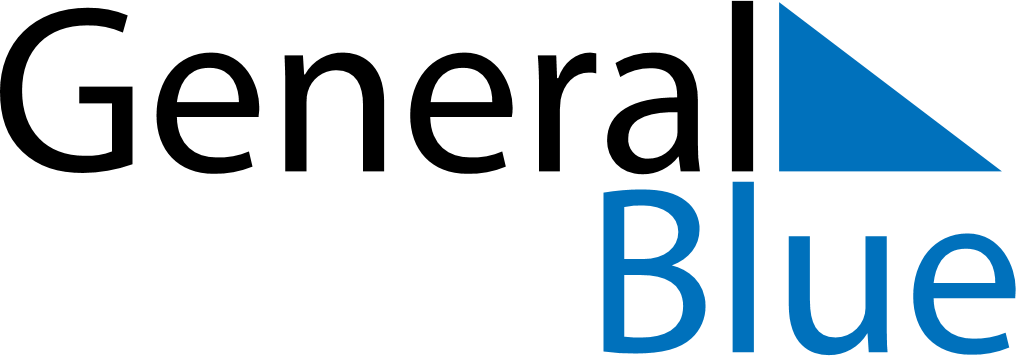 November 2024November 2024November 2024November 2024November 2024November 2024Vestmannaeyjar, IcelandVestmannaeyjar, IcelandVestmannaeyjar, IcelandVestmannaeyjar, IcelandVestmannaeyjar, IcelandVestmannaeyjar, IcelandSunday Monday Tuesday Wednesday Thursday Friday Saturday 1 2 Sunrise: 9:00 AM Sunset: 5:08 PM Daylight: 8 hours and 8 minutes. Sunrise: 9:03 AM Sunset: 5:05 PM Daylight: 8 hours and 2 minutes. 3 4 5 6 7 8 9 Sunrise: 9:06 AM Sunset: 5:02 PM Daylight: 7 hours and 55 minutes. Sunrise: 9:09 AM Sunset: 4:59 PM Daylight: 7 hours and 49 minutes. Sunrise: 9:12 AM Sunset: 4:56 PM Daylight: 7 hours and 43 minutes. Sunrise: 9:15 AM Sunset: 4:53 PM Daylight: 7 hours and 37 minutes. Sunrise: 9:19 AM Sunset: 4:50 PM Daylight: 7 hours and 31 minutes. Sunrise: 9:22 AM Sunset: 4:47 PM Daylight: 7 hours and 25 minutes. Sunrise: 9:25 AM Sunset: 4:44 PM Daylight: 7 hours and 19 minutes. 10 11 12 13 14 15 16 Sunrise: 9:28 AM Sunset: 4:41 PM Daylight: 7 hours and 13 minutes. Sunrise: 9:31 AM Sunset: 4:38 PM Daylight: 7 hours and 7 minutes. Sunrise: 9:34 AM Sunset: 4:35 PM Daylight: 7 hours and 1 minute. Sunrise: 9:37 AM Sunset: 4:32 PM Daylight: 6 hours and 55 minutes. Sunrise: 9:40 AM Sunset: 4:30 PM Daylight: 6 hours and 49 minutes. Sunrise: 9:43 AM Sunset: 4:27 PM Daylight: 6 hours and 43 minutes. Sunrise: 9:47 AM Sunset: 4:24 PM Daylight: 6 hours and 37 minutes. 17 18 19 20 21 22 23 Sunrise: 9:50 AM Sunset: 4:21 PM Daylight: 6 hours and 31 minutes. Sunrise: 9:53 AM Sunset: 4:19 PM Daylight: 6 hours and 26 minutes. Sunrise: 9:56 AM Sunset: 4:16 PM Daylight: 6 hours and 20 minutes. Sunrise: 9:59 AM Sunset: 4:14 PM Daylight: 6 hours and 14 minutes. Sunrise: 10:02 AM Sunset: 4:11 PM Daylight: 6 hours and 9 minutes. Sunrise: 10:05 AM Sunset: 4:09 PM Daylight: 6 hours and 3 minutes. Sunrise: 10:08 AM Sunset: 4:06 PM Daylight: 5 hours and 58 minutes. 24 25 26 27 28 29 30 Sunrise: 10:11 AM Sunset: 4:04 PM Daylight: 5 hours and 53 minutes. Sunrise: 10:13 AM Sunset: 4:02 PM Daylight: 5 hours and 48 minutes. Sunrise: 10:16 AM Sunset: 3:59 PM Daylight: 5 hours and 43 minutes. Sunrise: 10:19 AM Sunset: 3:57 PM Daylight: 5 hours and 38 minutes. Sunrise: 10:22 AM Sunset: 3:55 PM Daylight: 5 hours and 33 minutes. Sunrise: 10:25 AM Sunset: 3:53 PM Daylight: 5 hours and 28 minutes. Sunrise: 10:27 AM Sunset: 3:51 PM Daylight: 5 hours and 23 minutes. 